Housing Endowment and Regional Trust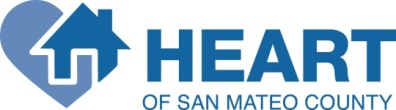 Fund Development CommitteeMeeting of Monday, February 9, 2015, 2:00-3:30 pm 
Location:	Silicon Valley Community Foundation Conference Center		1300 South El Camino Real, 	San Mateo, CaliforniaAgendaMotion to accept minutes of 1.12.15May 2015 lunch fundraising	Lunch is Friday, May 15, 2015. 11:30-1:00 pm.  South San Francisco Conference Center.    	Keynote speaker is John Stewart, CEO John Stewart Companies. 	Special Guest: Rich Gordon 	(both confirmed)May lunch sponsor mailing results to datea. Review results of sponsor mailing/notes. b. Begin process of follow-up phone calls (names/phone #s and script will be provided)3. Film proposal a. Proposal for 5-minute film based on Rich Gordon’s remarks at Housing Leadership Day4	Review new prospect lists	a. New names of people who gave to other housing organizations in 2014	b. Prospects from the San Francisco Business Times book of lists	c. We will mail prospect sponsor packages to these lists – does anyone have a contact? 5Community Outreach Winter 2015a. Next workshops Feb 23 at CSM in San Mateo/ March 17 in San Brunob. Committee help in scheduling more spring workshopsPublic CommentAdjournNext Meeting: Monday, March 9, 2015. 2:00-3:30		 Silicon Valley Community Foundation Conference Center	1300 South El Camino Real, 	San Mateo, California